Орлова Анжела Валерьевна МБДОУ детский сад №8 "Тополек" г. Петровска Саратовской областиВоспитательДидактическая игра" Помощники"Цель: воспитывать умение радовать своих родных, помогать близким людям.Воспитатель: Ребята, вы умеете помогать своим мамам , папам, бабушкам и дедушкам? ( Да). Давайте сейчас  поиграем.  Мы  будем учиться помогать близким людям.  А для этого вам придется выполнять разные поручения. вы согласны? Бабушка вязала носок и позабыла, куда положила  очки.  Нужно помочь найти очки.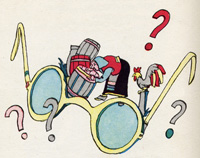  Найдя их, дети возвращаются на место. ( Помощники по группе ходят и ищут вещи).Папа решил починить стол. Для этого ему надо  найти следующие инструменты: молоток, гвозди, клещи, отвертку.  (Дети - помощники ищут и находят инструменты).Маме надо помочь полить огород. 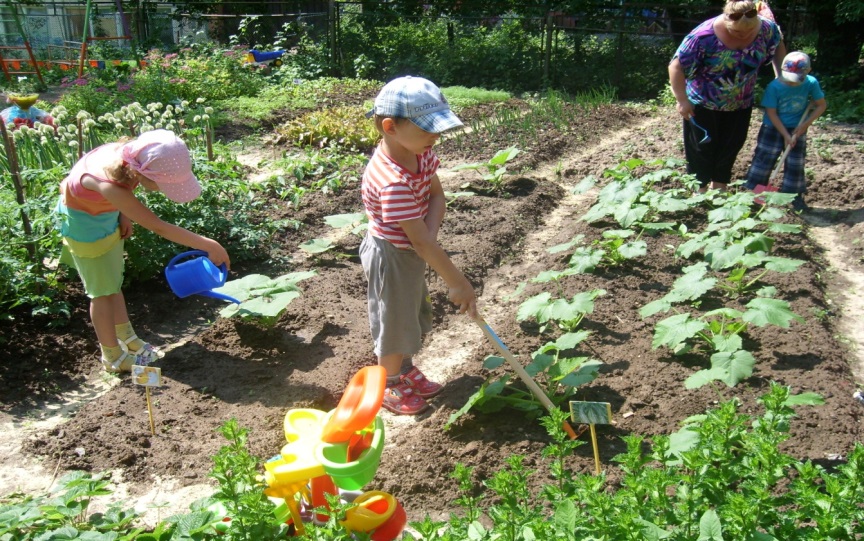 Помощники должны принести ей лейку, ведро с водой. В конце игры воспитатель благодарит детей и говорит, что они растут настоящими помощниками.